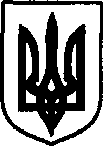 УКРАЇНАДунаєвецька міська рада VII скликанняР І Ш Е Н Н ЯТридцять дев’ятої (позачергової) сесії22 серпня 2018 р.                                              Дунаївці                                         №17-39/2018р Про передачу об`єктів комунальної власності міської територіальної громади  в безоплатне користування (позичку)Керуючись статтею 827 Цивільного кодексу України,  статтею 17 Закону України «Про свободу совісті та релігійні організації», пунктом 31 частини першої статті 26, частиною п`ятою статті 60 Закону України «Про місцеве самоврядування в Україні», розглянувши заяви настоятеля парафії Успіння Пресвятої Богородиці с. Сокілець Дунаєвецького району Д. Суховича від 16.08.2018 р. та настоятеля парафії  Пресвятої Трійці Кам’янець-Подільської Дієцезії Римсько-Католицької Церкви с. Гута–Яцьковецька  Дунаєвецького району О. Шавшина, враховуючи пропозиції спільного засідання постійних комісій від 22.08.2018 р., міська радаВИРІШИЛА:1. Передати у безоплатне користування (позичку) релігійній громаді Української греко-католицької церкви с. Сокілець Дунаєвецького району, строком на два роки 11 місяців, комплекс, загальною площею 141,8 м2, що знаходиться за адресою: с. Сокілець,  вул. Шкільна, 10, для проведення богослужінь, релігійних обрядів та церемоній передбачених Канонами та настановами УГКЦ.2. Передати у безоплатне користування (позичку) релігійній громаді Пресвятої Трійці Кам’янець-Подільської Дієцезії Римсько-Католицької Церкви у с. Гута–Яцьковецька Дунаєвецького району, строком на два роки 11 місяців, частину приміщення будинку школи, що знаходиться за адресою: с. Ксаверівка, вул. Шевченка, 6, для проведення богослужінь, релігійних обрядів, церемоній та процесів передбачених внутрішніми настановами Римсько-Католицької Церкви та місцевими традиціями.3. Позичальникам у 10-денний термін надати до відділу економіки, інвестицій та комунального майна апарату виконавчого комітету міської ради установчі документи для укладення договору безоплатного користування (позички).4. Міському голові в 30-денний термін укласти з релігійною громадою Української греко-католицької церкви с. Сокілець Дунаєвецького району договір безоплатного користування (позички) нерухомого майна власності територіальної громади в особі Дунаєвецької міської ради.5. Міському голові в 30-денний термін укласти з релігійною громадою Пресвятої Трійці Кам’янець-Подільської Дієцезії Римсько-Католицької Церкви у с. Гута–Яцьковецька Дунаєвецького району договір безоплатного користування (позички) нерухомого майна власності територіальної громади в особі Дунаєвецької міської ради.6. Контроль за виконанням даного рішення покласти на постійну комісію міської ради з питань житлово-комунального господарства, комунальної власності, промисловості, підприємництва та сфери послуг (Л.Красовська).Міський голова                                                                                              В. Заяць